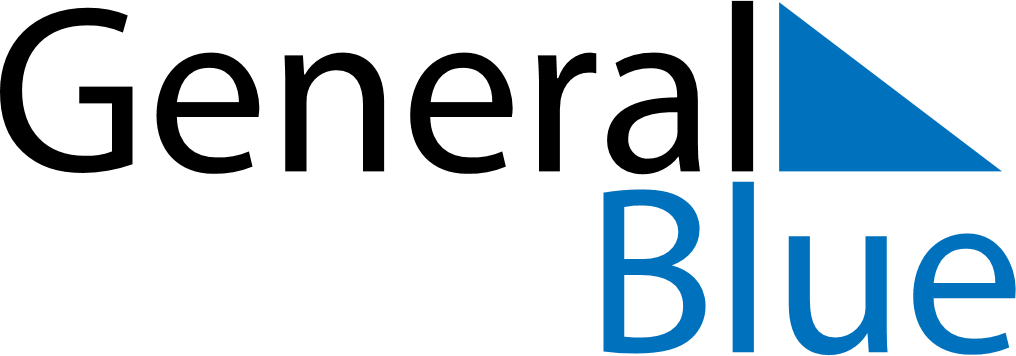 February 2021February 2021February 2021February 2021Christmas IslandChristmas IslandChristmas IslandMondayTuesdayWednesdayThursdayFridaySaturdaySaturdaySunday1234566789101112131314Chinese New Year15161718192020212223242526272728